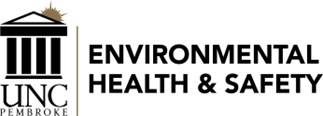 UNC Pembroke Campus Health and Safety Committee MeetingMinutesTuesday, November 7, 2023, 1:00 pmPresent: Christopher Scott, Craiganna Ellis, Ed Wittenberg, Shelia Hardee, Crystal Moore, Mike Parnell, Mark Vesely, Carolyn Oxendine, Kevin Swift, Jennifer Jones Locklear, Steven Singletary, Vanessa Hawes, Aspen Anderson, Abigail Reiter, Gary Tremblay, Abdul Ghaffar, Phillip BullardChris Scott called the meeting to order: 1:00 pmIntroduction and welcome of new membersOld Business: 							Christopher ScottChemical Hygiene Plan update – Lab Safety CommitteeNail Length – Dean/Chair15 Passenger Van PolicyCurrently being writtenHave to pass a test to be a driver (written test and driving test)2023 Fire Marshal Inspection – SeptemberWaiting on Official ReportHousing & Residence Life – 18 work orders submitted / 5 completedDepartmental – 15 work orders submitted – reviewing.Facilities – 40 work orders submitted / 24 completedNew Business:							Committee MembersCampus bicycle labeling project (Scooters)Issues with bicycles left all around campus, not in bike racks. Attached to hand rails and in front of ADA access ramps.Electric scooters being taken inside buildings.Campus Police Report: 				Craiganna Ellis per Major JohnsonDepartment participating in the SGA campus safety walk on Thursday, 11/16/23 (Along with EHS, Facilities, and Student Affairs)Working with DoIT and other departments to create a Listserv and a flag/hold in systems to notify users of a person banned from campus.Officers will be assisting UNCG with the BOG meetings next week.Lt. Derrick Locklear and Sgt. Reggle Strickland were recognized in October with Honorable Mention awards by the UNC Police Chief’s Association for their leadership in directing police operations during the bomb threat on the UNCP campus in October 2022. They will also be recognized on 11/16/23 at the BOG full board meeting.Officers Daniel Dimery and Johnny Walker will be awarded their Advanced Law Enforcement Certification by the NC Criminal Justice Standards Commission on 11/17/23 in Raleigh, NC.Officer John Brayboy and Willie Dial received their Advanced Law Certifications in August 2023Department’s Active Threat (Shooter) in house exercise:Set for Monday, 12/18/23Department’s Active Shooter Response tabletop exercise with outside agencies:Will be in December 2023Exact date TBDContinuing to offer ALICE active shooter response training to campus.Continuing to promote the Live Safe app to all students, faculty, and staff.SHS Update:								Dr. Crystal MooreHep B vaccines for employees are almost caught up.From over 100 employees down to about 7 or so.COVID 19 – No updates (No longer tracking)Flu – no cases reported on studentsWinter Covid & Flu Vaccinations (First week of December)Accident Reporting/Workers Compensation:			Sheila HardeeNo updates on reports since last meetingDiscussed Reporting AccidentsIf you witness an accident, please submit a witness report so there will be details of the accident and what happened.Environmental Health and Safety Report:				Christopher ScottIncident Investigations – YTD – 354 students, 28 employees, 3 visitors, 0 contractors,13 RecordableInspections –YTD – Jones PE, Dial Building, D.F. Lowry, Oxendine Admin Building, Locklear Hall, Thomas Hub, Oxendine Science, Hickory Hall North, Hickory Hall, Weinstein Health Science, Pinchbeck, Dogwood Building, ROTC BuildingTabletop UC – EH&S/Campus PoliceLive Safe App – Currently up to 4788 users.General Updates – Committee Members:Kevin Swift (Mass Comm)Asked if there were further plans to fix/replace sidewalks that are uneven and no longer levelMark Vesley – stated they have a Spring & Summer Project in the works and are looking at doing some grinding and/or complete replacement.Aspen AndersonSGA Campus Safety Walk – will go around campus with campus police, EHS, and others invited to check on lighting, sidewalks, call buttons, and other safety issues being reported by students.Mark Vesely – stated they are trying to transition School Dude so that students can put in work orders that are not considered a housing issue. (Students reporting lighting issues, water filters, etc.Vanessa Hawes – stated you can use the LiveSafe App to report these issues as well.Christopher Scott ended meeting: 1:34 pmMinutes recorded by Craiganna Ellis